						HOME EXERCISE HANDOUT Pronation (palm down)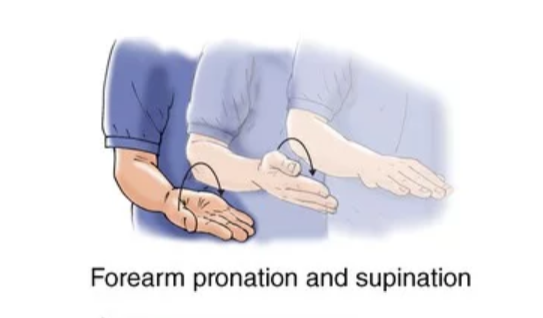 Keep elbow at side during motion.Supination (palm up) Keep elbow at side during motion.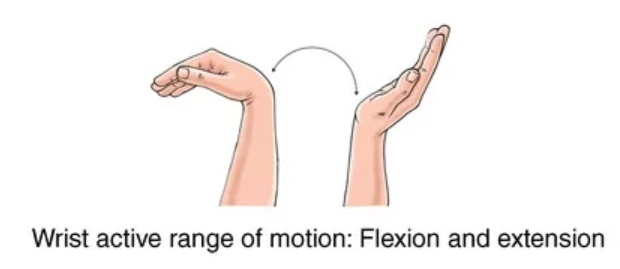 Wrist Extension Wrist Flexion Dart throwers (toward thumb)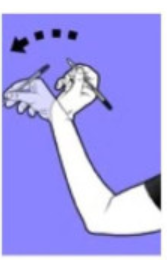 Dart throwers (toward small finger)10 second hold for each motion